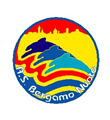 Federazione Italiana NuotoBergamo Nuoto1 Trofeo Nazionale Città di Bergamo17-18 Novembre 2012Class.SocietàPunti 1Team Nuoto 1747 2Sport Time SSD 308 3Libertas Team Novara 221 4Mozzate Sport 210 5Bergamo Nuoto 166 6RN Legnano 164 7CC Aniene 141 8Centro Nuoto Bollate 133 9Can. Nino Bixio 1883 88 10Tecri Nuoto 83 11Equipe Italia 81 12Acquadream Franciacorta 80 13Nord Padania N 71 14GEAS Nuoto 57 15Nuoto Seriate 47 16Sogisport 22 17Rari Nantes Trento 21 18DDS 3 19Canottieri Lecco 2 20Nord Padania Nuoto 0 20Canottieri Nino Bixio 0 20Pratogrande Sport 0 20AMA Sport 0